      Улица Советская сегодня.На пересечении улиц Пионерской и Советской расположено здание, где долго работал Паспортный стол. Перед войной, до самой оккупации, в нем размещался районный исполнительный комитет (райисполком)..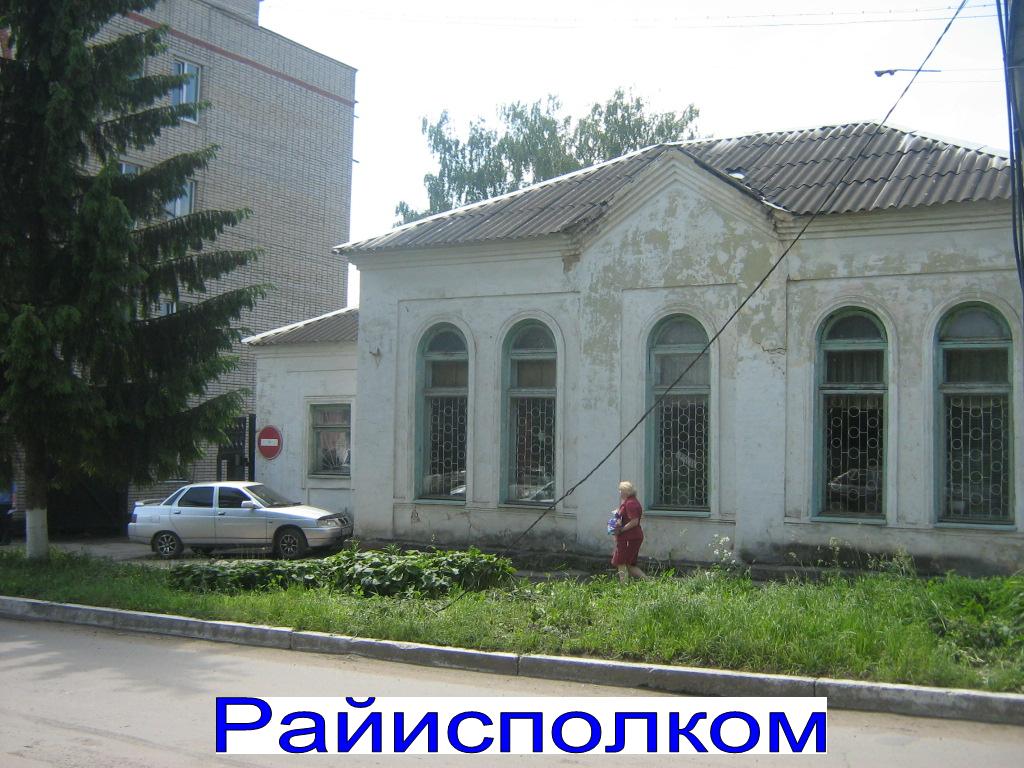 Бывшая школа-семилетка долго была  школой рабочей молодежи, а сейчас это автошкола.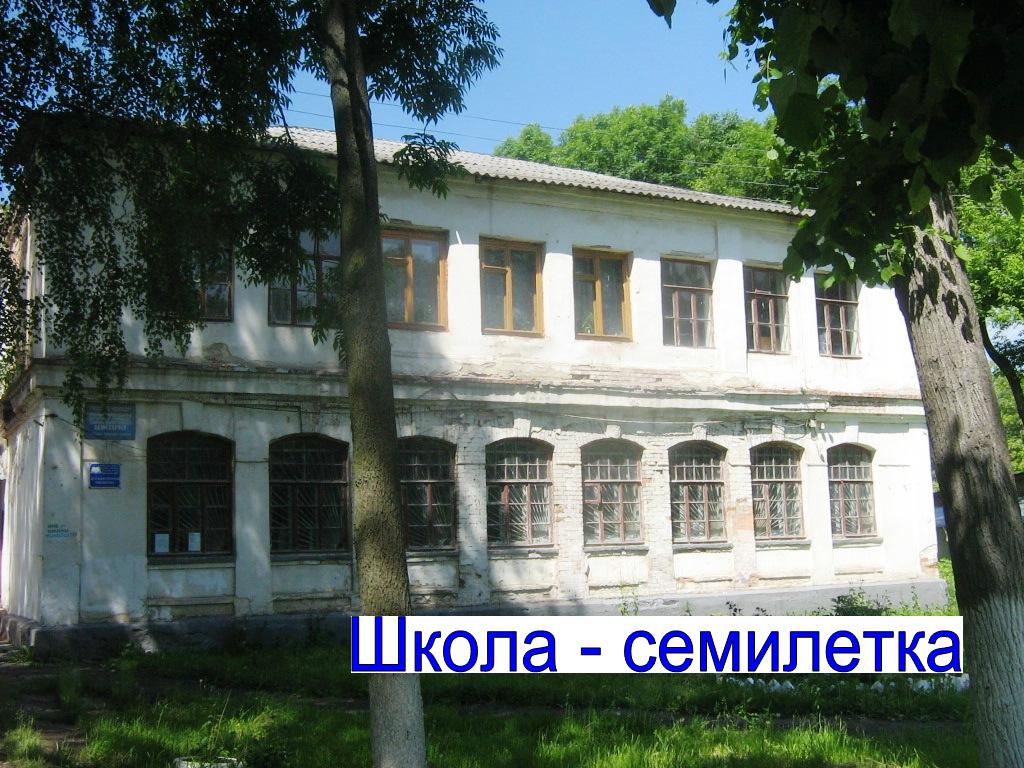 Вход в бывший  и единственный в городе центральный парк. Сейчас это Старый парк г. Щёкино.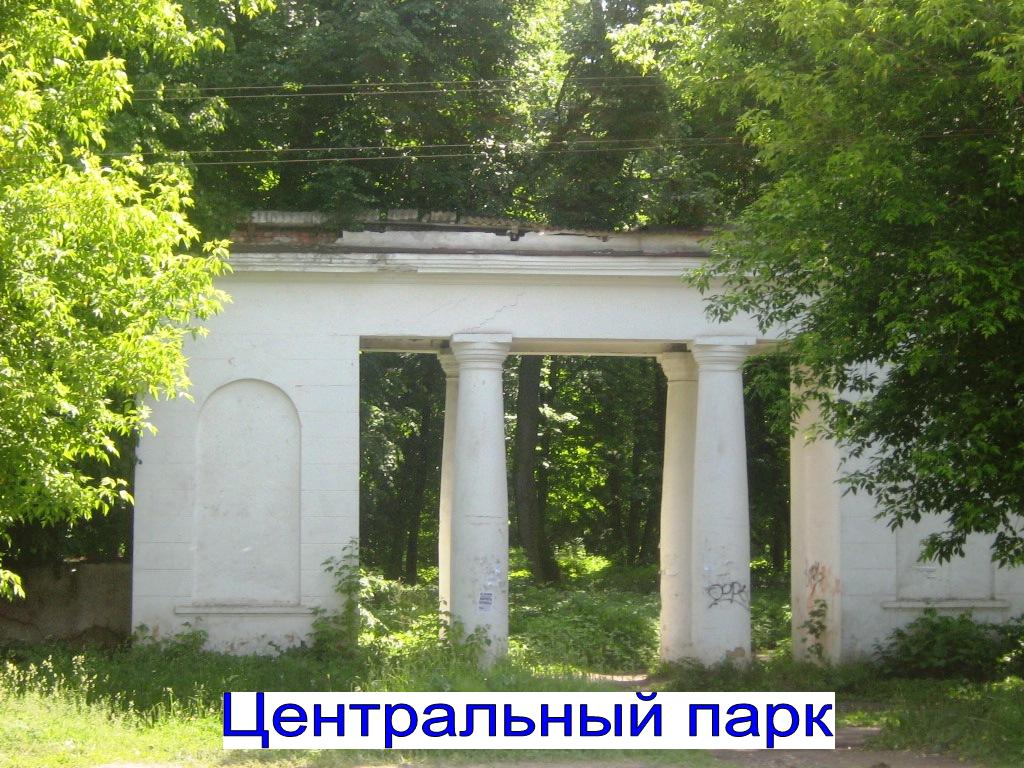 Жилой дом на улице Советской пережил войну и до сих пор в нем живут жители города.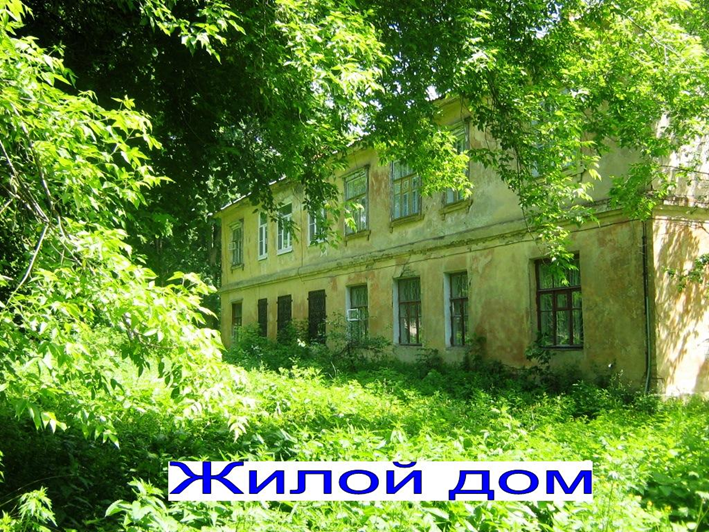 В здании, где сегодня функционирует  пенсионный фонд, располагался  Трест «Щекиноуголь».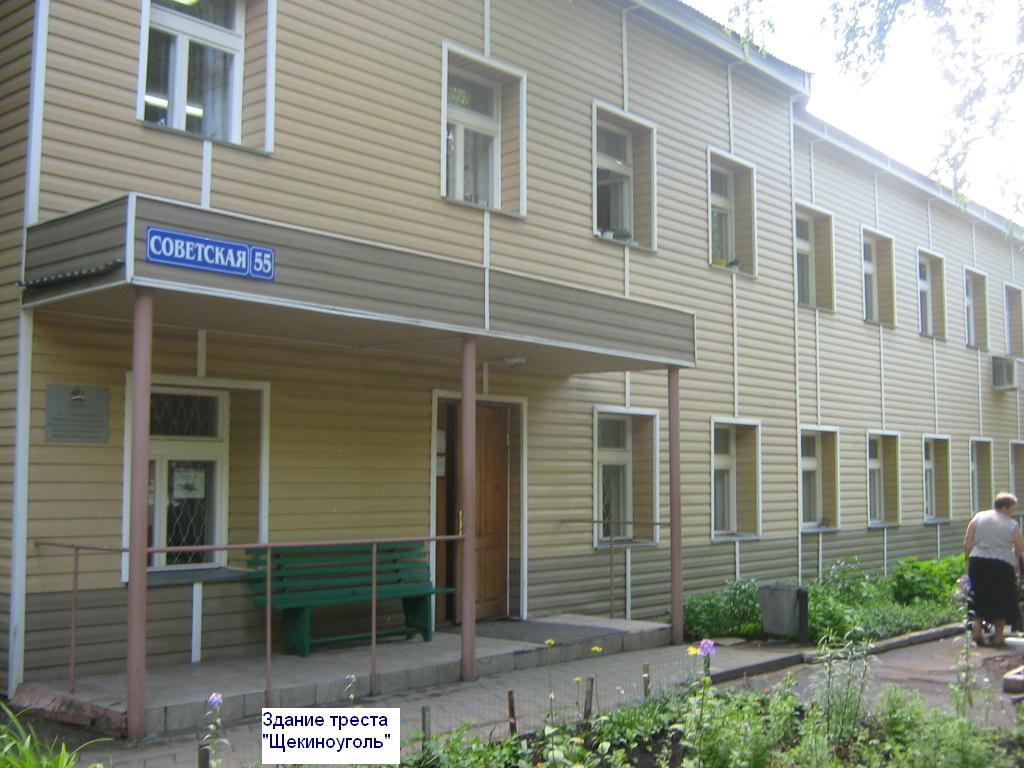 В этом здании находился радиоузел, а сейчас – служба электросетей города.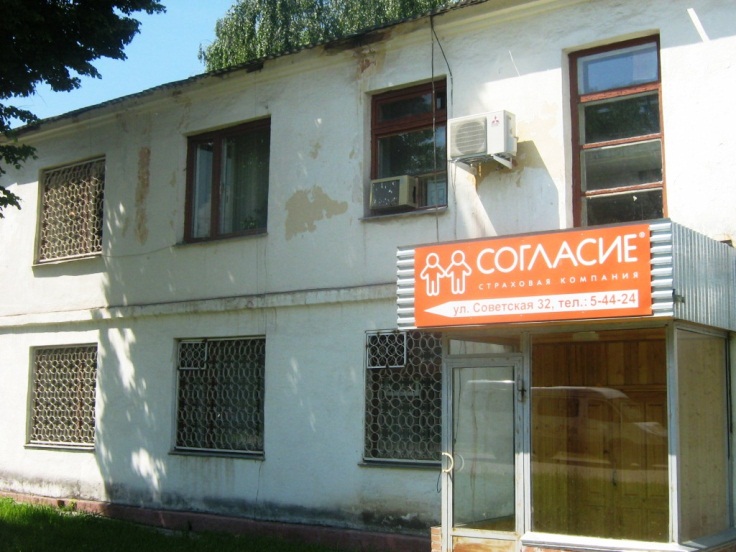 Бывшая санэпидстанция, бывший туберкулезный диспансер, а ныне офис фирмы.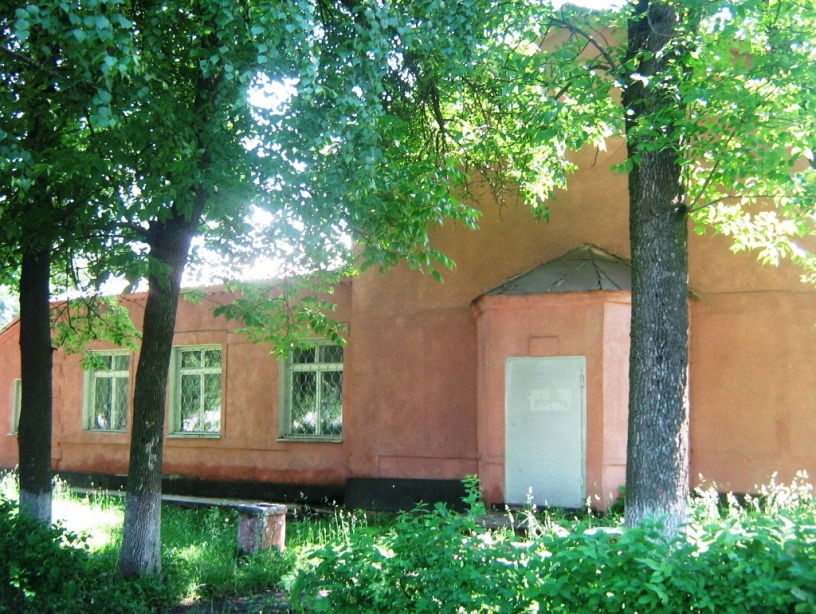 Бывший клуб «Горняк» ( ныне торговый центр «Самолет») с кинозалом открылся в 1940 году. При отступлении он был частично немцами взорван. После освобождения  г. Щекино его восстановили. В свое время он использовался, как центр для работы с молодежью - дом Пионеров. В нем  работали детская библиотека, краеведческий музей, долгое время функционировал Клуб юных летчиков и  космонавтов. В настоящее время здание  отдано в аренду под торговые помещения.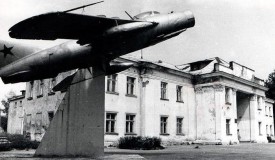 На улице Советской, 40 расположен наш колледж – Государственное профессиональное учебное заведение «Тульский экономический колледж», которое торжественно введено в эксплуатацию в канун 52 годовщины Великого Октября.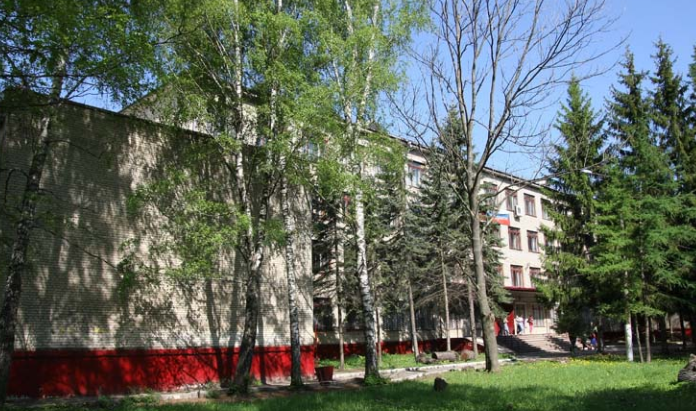 